
IRB PROJECT CLOSURE FORM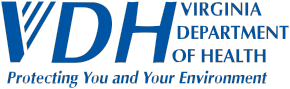 Human Participant work has ended on this project for the following reason(s):○	Human participant involvement is complete (no follow-up planned with participants and data no longer contain identifiers that can link them to individuals).  See instructions above.○	Project cancelled for other reason.  Please describe._______________________________PLEASE ATTACH A BRIEF 1-2 PARAGRAPH SUMMARY OF THE STUDY FINDINGS AND A LIST OF ALL PUBLICATIONS RESULTING FROM THE STUDY.________________________						________________Signature of Principal Investigator						DateYou may submit an electronic copy of the IRB Project Closure Form by emailing the form and required materials to VDHIRB@vdh.virginia.govFOR IRB COMPLETION ONLY:   Date of Closure: _____________________  Authorized by: _____________________________IRB Study # Date of Submission:Date of Submission:Study Title:Study Title:Study Title:Principal Investigator:Principal Investigator:Phone #: Email: VDH Collaborator (if applicable)VDH Collaborator (if applicable)VDH Collaborator (if applicable)Number of subjects enrolled (if applicable):Number of subjects enrolled (if applicable):Number of subjects enrolled (if applicable):